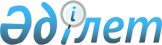 Егіндікөл аудандық мәслихаттың 2015 жылғы 28 желтоқсандағы № 5С40-2 "Ауданның 2016-2018 жылдарға арналған бюджеті туралы" шешіміне өзгерістер енгізу туралыАқмола облысы Егіндікөл аудандық мәслихатының 2016 жылғы 24 қарашадағы № 6С 9-2 шешімі. Ақмола облысының Әділет департаментінде 2016 жылғы 5 желтоқсанда № 5611 болып тіркелді      РҚАО-ның ескертпесі.

      Құжаттың мәтінінде түпнұсқаның пунктуациясы мен орфографиясы сақталған.

      Қазақстан Республикасының 2008 жылғы 4 желтоқсандағы Бюджет кодексінің 109 бабының 5 тармағына, "Қазақстан Республикасындағы жергілікті мемлекеттік басқару және өзін-өзі басқару туралы" Қазақстан Республикасының 2001 жылғы 23 қаңтардағы Заңының 6 бабының 1 тармағының 1) тармақшасына сәйкес Егіндікөл аудандық мәслихаты ШЕШІМ ҚАБЫЛДАДЫ:

      1. Егіндікөл аудандық мәслихатының "Ауданның 2016-2018 жылдарға арналған бюджеті туралы" 2015 жылғы 28 желтоқсандағы № 5С40-2 (Нормативтік құқықтық актілерді мемлекеттік тіркеу тізілімінде № 5218 тіркелген, 2016 жылғы 25 қаңтарда аудандық "Егіндікөл" газетінде жарияланған) шешіміне келесі өзгерістер енгізілсін:

      1 тармақ жаңа редакцияда баяндалсын:

      "1. 2016-2018 жылдарға арналған аудан бюджеті 1, 2, 3 қосымшаларға сәйкес, оның ішінде 2016 жылға келесі көлемдерде бекітілсін:

      1) кірістер – 1095095,1 мың теңге, оның ішінде:

      салықтық түсімдер – 165652 мың теңге;

      салықтық емес түсімдер – 1712,9 мың теңге;

      негізгі капиталды сатудан түсетін түсімдер – 4911 мың теңге;

      трансферттер түсімі – 922819,2 мың теңге;

      2) шығындар – 1110245,9 мың теңге;

      3) таза бюджеттік кредиттеу – 5819,1 мың теңге, оның ішінде:

      бюджеттік кредиттер – 9545,1 мың теңге; 

      бюджеттік кредиттерді өтеу – 3726 мың теңге;

      4) қаржы активтерімен операциялар бойынша сальдо – 176 мың теңге, оның ішінде:

      қаржы активтерін сатып алу – 1489 мың теңге;

      мемлекеттің қаржы активтерін сатудан түсетін түсімдер – 1313 мың теңге;

      5) бюджет тапшылығы (профициті) – -21145,9 мың теңге;

      6) бюджет тапшылығын қаржыландыру (профицитін пайдалану) – 21145,9 мың теңге:

      қарыздар түсімі – 9545 мың теңге;

      қарыздарды өтеу – 4872,8 мың теңге;

      бюджет қаражатының пайдаланылатын қалдықтары – 16473,7 мың теңге.";

      6-тармақ жаңа редакцияда баяндалсын:

      "6. 2016 жылға арналған аудан бюджетінде бюджеттік кредиттер бойынша негізгі қарыздар сомасын өтеу, 2010, 2011, 2012, 2013, 2014 және 

      2015 жылдар республикалық бюджеттен мамандарға әлеуметтік қолдау шараларын көрсетуді іске асыру 3726 мың теңге сомасында бөлінгені, ескерілсін.";

      көрсетілген шешімінің 1, 4, 5, 7 қосымшалары осы шешімнің 1, 2, 3, 4 қосымшаларына сәйкес жаңа редакцияда баяндалсын.

      2. Осы шешім Ақмола облысының Әділет департаментінде мемлекеттік тіркелген күннен бастап күшіне енеді және 2016 жылдың 1 қаңтарынан бастап қолданысқа енгізіледі.



      "КЕЛІСІЛДІ"



      2016 жылғы 24 қараша

 Ауданның 2016 жылға арналған бюджеті 2016 жылға арналған республикалық бюджеттен берілетін нысаналы трансферттер және бюджеттік кредиттер 2016 жылға арналған облыстық бюджеттен нысаналы трансферттер 2016 жылға арналған ауыл және ауылдық округтердің бюджеттік бағдарламалары      кестенің жалғасы:

      кестенің жалғасы:


					© 2012. Қазақстан Республикасы Әділет министрлігінің «Қазақстан Республикасының Заңнама және құқықтық ақпарат институты» ШЖҚ РМК
				
      Аудандық мәслихат
сессиясының төрағасы

Б.Абилов

      Аудандық мәслихаттың хатшысы

Б.Абилов

      Егіндікөл ауданының әкімі

Н.Төлепов
Егіндікөл аудандық
мәслихатының
2016 жылғы 24 қарашадағы
№ 6С9-2 шешіміне
1 қосымшаЕгіндікөл аудандық
мәслихатының
2015 жылғы 28 желтоқсандағы
№ 5С40-2 шешіміне
1 қосымшаСанаты

Санаты

Санаты

Санаты

Сома мың теңге

Сыныбы

Сыныбы

Сыныбы

Сома мың теңге

Ішкі сыныбы

Ішкі сыныбы

Сома мың теңге

Атауы

Сома мың теңге

I. Кірістер

1095095,1

1

Салықтық түсімдер

165652

01

Табыс салығы

7984

2

Жеке табыс салығы

7984

03

Әлеуметтiк салық

83500

1

Әлеуметтік салық

83500

04

Меншiкке салынатын салықтар

42444

1

Мүлiкке салынатын салықтар

26224

3

Жер салығы

956

4

Көлiк құралдарына салынатын салық

9889

5

Бірыңғай жер салығы

5375

05

Тауарларға, жұмыстарға және қызметтерге салынатын iшкi салықтар

30644

2

Акциздер

440

3

Табиғи және басқа да ресурстарды пайдаланғаны үшiн түсетiн түсiмдер

25400

4

Кәсiпкерлiк және кәсiби қызметтi жүргiзгенi үшiн алынатын алымдар

4804

08

Заңдық маңызы бар әрекеттерді жасағаны және (немесе) оған уәкілеттігі бар мемлекеттік органдар немесе лауазымды адамдар құжаттар бергені үшін алынатын міндетті төлемдер

1080

1

Мемлекеттік баж

1080

2

Салықтық емес түсiмдер

1712,9

01

Мемлекеттік меншіктен түсетін кірістер

360,9

5

Мемлекет меншігіндегі мүлікті жалға беруден түсетін кірістер

357

7

Мемлекеттік бюджеттен берілген кредиттер бойынша сыйақылар

3,9

04

Мемлекеттік бюджеттен қаржыландырылатын, сондай-ақ Қазақстан Республикасы Ұлттық Банкінің бюджетінен (шығыстар сметасынан) ұсталатын және қаржыландырылатын мемлекеттік мекемелер салатын айыппұлдар, өсімпұлдар, санкциялар, өндіріп алулар

100

1

Мұнай секторы ұйымдарынан түсетін түсімдерді қоспағанда, мемлекеттік бюджеттен қаржыландырылатын, сондай-ақ Қазақстан Республикасы Ұлттық Банкінің бюджетінен (шығыстар сметасынан) ұсталатын және қаржыландырылатын мемлекеттік мекемелер салатын айыппұлдар, өсімпұлдар, санкциялар, өндіріп алулар

100

06

Басқа да салықтық емес түсiмдер

1252

1

Басқа да салықтық емес түсiмдер

1252

3

Негізгі капиталды сатудан түсетін түсімдер

4911

03

Жердi және материалдық емес активтердi сату

4911

1

Жерді сату

4911

4

Трансферттер түсімі

922819,2

02

Мемлекеттiк басқарудың жоғары тұрған органдарынан түсетiн трансферттер

922819,2

2

Облыстық бюджеттен түсетiн трансферттер

922819,2

Функционалдық топ

Функционалдық топ

Функционалдық топ

Функционалдық топ

сома

Бюджеттік бағдарламалардың әкімшісі

Бюджеттік бағдарламалардың әкімшісі

Бюджеттік бағдарламалардың әкімшісі

сома

Бағдарлама

Бағдарлама

сома

Атауы

сома

II. Шығындар

1110245,9

01

Жалпы сипаттағы мемлекеттiк қызметтер

240127

01

112

Аудан (облыстық маңызы бар қала) мәслихатының аппараты

17175

001

Аудан (облыстық маңызы бар қала) мәслихатының қызметін қамтамасыз ету жөніндегі қызметтер

17175

01

122

Аудан (облыстық маңызы бар қала) әкімінің аппараты

78997

01

122

001

Аудан (облыстық маңызы бар қала) әкімінің қызметін қамтамасыз ету жөніндегі қызметтер

70412

01

122

003

Мемлекеттік органның күрделі шығыстары

8585

01

123

Қаладағы аудан, аудандық маңызы бар қала, кент, ауыл, ауылдық округ әкімінің аппараты

95431

01

123

001

Қаладағы аудан, аудандық маңызы бар қаланың, кент, ауыл, ауылдық округ әкімінің қызметін қамтамасыз ету жөніндегі қызметтер

91104

01

123

022

Мемлекеттік органның күрделі шығыстары

4327

01

459

Ауданның (облыстық маңызы бар қаланың) экономика және қаржы бөлімі

19404

13

001

Ауданның (облыстық маңызы бар қаланың) экономикалық саясаттын қалыптастыру мен дамыту, мемлекеттік жоспарлау, бюджеттік атқару және коммуналдық меншігін басқару саласындағы мемлекеттік саясатты іске асыру жөніндегі қызметтер

18768,9

01

459

003

Салық салу мақсатында мүлікті бағалауды жүргізу

173,1

01

459

010

Жекешелендіру, коммуналдық меншікті басқару, жекешелендіруден кейінгі қызмет және осыған байланысты дауларды реттеу 

212

13

015

Мемлекеттік органның күрделі шығыстары

250

13

471

Ауданның (облыстық маңызы бар қаланың) білім, дене шынықтыру және спорт бөлімі

10450

13

001

Жергілікті деңгейде білім, дене шынықтыру және спорт саласындағы мемлекеттік саясатты іске асыру жөніндегі қызметтер

10180

13

018

Мемлекеттік органның күрделі шығыстары

270

13

494

Ауданның (облыстық маңызы бар қаланың) кәсіпкерлік және өнеркәсіп бөлімі

7684

13

001

Жергілікті деңгейде кәсіпкерлікті және өнеркәсіпті дамыту саласындағы мемлекеттік саясатты іске асыру жөніндегі қызметтер

7684

13

495

Ауданның (облыстық маңызы бар қаланың) құрылыс, сәулет, тұрғын үй-коммуналдық шаруашылығы, жолаушылар көлігі және автомобиль жолдары бөлімі

10986

13

001

Жергілікті деңгейде сәулет, құрылыс, тұрғын үй-коммуналдық шаруашылық, жолаушылар көлігі және автомобиль жолдары саласындағы мемлекеттік саясатты іске асыру жөніндегі қызметтер

10986

02

Қорғаныс

1798

02

122

Аудан (облыстық маңызы бар қала) әкімінің аппараты

1798

02

122

005

Жалпыға бірдей әскери міндетті атқару шеңберіндегі іс-шаралар

927

02

122

006

Аудан (облыстық маңызы бар қала) ауқымындағы төтенше жағдайлардың алдын алу және оларды жою

802

02

122

007

Аудандық (қалалық) ауқымдағы дала өрттерінің, сондай-ақ мемлекеттік өртке қарсы қызмет органдары құрылмаған елдi мекендерде өрттердің алдын алу және оларды сөндіру жөніндегі іс-шаралар

69

03

Қоғамдық тәртіп, қауіпсіздік, құқықтық, сот, қылмыстық-атқару қызметі

558

495

Ауданның (облыстық маңызы бар қаланың) құрылыс, сәулет, тұрғын үй-коммуналдық шаруашылығы, жолаушылар көлігі және автомобиль жолдары бөлімі

558

019

Елдi мекендерде жол қозғалысы қауiпсiздiгін қамтамасыз ету

558

04

Бiлiм беру

590376

04

471

Ауданның (облыстық маңызы бар қаланың) білім, дене шынықтыру және спорт бөлімі

590376

04

471

003

Мектепке дейінгі тәрбие мен оқыту ұйымдарының қызметін қамтамасыз ету

33233

04

471

004

Жалпы білім беру

505984

04

471

008

Ауданның (облыстық маңызы бар қаланың) мемлекеттік білім беру мекемелерінде білім беру жүйесін ақпараттандыру

1691

04

471

009

Ауданның (облыстық маңызы бар қаланың) мемлекеттік білім беру мекемелер үшін оқулықтар мен оқу-әдiстемелiк кешендерді сатып алу және жеткізу

7899

04

471

020

Жетім баланы (жетім балаларды) және ата-аналарының қамқорынсыз қалған баланы (балаларды) күтіп-ұстауға асыраушыларына ай сайынғы ақшалай қаражат төлемдері

5877

028

Балалар мен жасөспірімдерге спорт бойынша қосымша білім беру

12645

04

471

040

Мектепке дейінгі білім беру ұйымдарында мемлекеттік білім беру тапсырысын іске асыруға

12948

04

471

067

Ведомстволық бағыныстағы мемлекеттік мекемелерінің және ұйымдарының күрделі шығыстары

10099

06

Әлеуметтiк көмек және әлеуметтiк қамсыздандыру

44664,4

06

123

Қаладағы аудан, аудандық маңызы бар қала, кент, ауыл, ауылдық округ әкімінің аппараты

6028

06

123

003

Мұқтаж азаматтарға үйінде әлеуметтік көмек көрсету

6028

451

Ауданның (облыстық маңызы бар қаланың) жұмыспен қамту және әлеуметтік бағдарламалар бөлімі

37705,4

06

451

001

Жергілікті деңгейде халық үшін әлеуметтік бағдарламаларды жұмыспен қамтуды қамтамасыз етуді іске асыру саласындағы мемлекеттік саясатты іске асыру жөніндегі қызметтер 

19486

06

451

002

Жұмыспен қамту бағдарламасы

4057

06

451

007

Жергілікті өкілетті органдардың шешімі бойынша мұқтаж азаматтардың жекелеген топтарына әлеуметтік көмек

5024,2

06

451

010

Үйден тәрбиеленіп оқытылатын мүгедек балаларды материалдық қамтамасыз ету

366

06

451

011

Жәрдемақыларды және басқа да әлеуметтік төлемдерді есептеу, төлеу мен жеткізу бойынша қызметтерге ақы төлеу

58

06

451

014

Мұқтаж азаматтарға үйде әлеуметтiк көмек көрсету

171

06

451

016

18 жасқа дейінгі балаларға мемлекеттік жәрдемақылар

769

06

451

017

Мүгедектерді оңалту жеке бағдарламасына сәйкес, мұқтаж мүгедектерді міндетті гигиеналық құралдармен және ымдау тілі мамандарының қызмет көрсетуін, жеке көмекшілермен қамтамасыз ету

1129

06

451

021

Мемлекеттік органның күрделі шығыстары

300

025

Өрлеу жобасы бойынша келісілген қаржылай көмекті енгізу

4907,2

050

Қазақстан Республикасында мүгедектердің құқықтарын қамтамасыз ету және өмір сүру сапасын жақсарту жөніндегі 2012 - 2018 жылдарға арналған іс-шаралар жоспарын іске асыру

1438

471

Ауданның (облыстық маңызы бар қаланың) білім, дене шынықтыру және спорт бөлімі

931

030

Патронат тәрбиешілерге берілген баланы (балаларды) асырап бағу

931

07

Тұрғын үй-коммуналдық шаруашылық

37694,9

123

Қаладағы аудан, аудандық маңызы бар қала, кент, ауыл, ауылдық округ әкімінің аппараты

8458

07

123

008

Елді мекендердегі көшелерді жарықтандыру

4458

07

123

009

Елді мекендердің санитариясын қамтамасыз ету

1000

07

123

027

Жұмыспен қамту 2020 жол картасы бойынша қалаларды және ауылдық елді мекендерді дамыту шеңберінде объектілерді жөндеу және абаттандыру

3000

07

471

Ауданның (облыстық маңызы бар қаланың) білім, дене шынықтыру және спорт бөлімі

2223

07

471

026

Жұмыспен қамту 2020 жол картасы бойынша қалаларды және ауылдық елді мекендерді дамыту шеңберінде объектілерді жөндеу

2223

495

Ауданның (облыстық маңызы бар қаланың) құрылыс, сәулет, тұрғын үй-коммуналдық шаруашылығы, жолаушылар көлігі және автомобиль жолдары бөлімі

27013,9

007

Коммуналдық тұрғын үй қорының тұрғын үйін жобалау және (немесе) салу, реконструкциялау

5510

008

Мемлекеттік тұрғын үй қорын сақтауды ұйымдастыру

1773

013

Коммуналдық шаруашылықты дамыту

8420,9

016

Сумен жабдықтау және су бұру жүйесінің жұмыс істеуі

10949

026

Ауданның (облыстық маңызы бар қаланың) коммуналдық меншігіндегі жылу желілерін пайдалануды ұйымдастыру

361

08

Мәдениет, спорт, туризм және ақпараттық кеңістiк

92939,9

08

471

Ауданның (облыстық маңызы бар қаланың) білім, дене шынықтыру және спорт бөлімі

5214

08

471

014

Аудандық (облыстық маңызы бар қалалық) деңгейде спорттық жарыстар өткiзу

1233

08

471

015

Әртүрлi спорт түрлерi бойынша аудан (облыстық маңызы бар қала) құрама командаларының мүшелерiн дайындау және олардың облыстық спорт жарыстарына қатысуы

3981

08

478

Ауданның (облыстық маңызы бар қаланың) ішкі саясат, мәдениет және тілдерді дамыту бөлімі

83155,9

08

478

001

Ақпаратты, мемлекеттілікті нығайту және азаматтардың әлеуметтік сенімділігін қалыптастыру саласында жергілікті деңгейде мемлекеттік саясатты іске асыру жөніндегі қызметтер

9085

08

478

003

Мемлекеттік органның күрделі шығыстары

442

08

478

004

Жастар саясаты саласында іс-шараларды іске асыру

7586

08

478

005

Мемлекеттік ақпараттық саясат жүргізу жөніндегі қызметтер

5973

08

478

007

Аудандық (қалалық) кiтапханалардың жұмыс iстеуi

20097

08

478

008

Мемлекеттiк тiлдi және Қазақстан халқының басқа да тiлдерін дамыту

5871

08

478

009

Мәдени-демалыс жұмысын қолдау

27492

08

478

032

Ведомстволық бағыныстағы мемлекеттік мекемелерінің және ұйымдарының күрделі шығыстары

6609,9

495

Ауданның (облыстық маңызы бар қаланың) құрылыс, сәулет, тұрғын үй-коммуналдық шаруашылығы, жолаушылар көлігі және автомобиль жолдары бөлімі

4570

021

Cпорт объектілерін дамыту

4570

10

Ауыл, су, орман, балық шаруашылығы, ерекше қорғалатын табиғи аумақтар, қоршаған ортаны және жануарлар дүниесін қорғау, жер қатынастары

50520,5

10

459

Ауданның (облыстық маңызы бар қаланың) экономика және қаржы бөлімі

2614,7

10

459

099

Мамандардың әлеуметтік көмек көрсетуі жөніндегі шараларды іске асыру

2614,7

10

473

Ауданның (облыстық маңызы бар қаланың) ветеринария бөлімі

29129,8

10

473

001

Жергілікті деңгейде ветеринария саласындағы мемлекеттік саясатты іске асыру жөніндегі қызметтер

13576

10

473

003

Мемлекеттік органның күрделі шығыстары 

87

10

473

005

Мал көмінділерінің (биотермиялық шұңқырлардың) жұмыс істеуін қамтамасыз ету

458,8

10

473

007

Қаңғыбас иттер мен мысықтарды аулауды және жоюды ұйымдастыру

557

011

Эпизоотияға қарсы іс-шаралар жүргізу

14451

10

477

Ауданның (облыстық маңызы бар қаланың) ауыл шаруашылығы мен жер қатынастары бөлімі

18776

10

477

001

Жергілікті деңгейде ауыл шаруашылығы және жер қатынастары саласындағы мемлекеттік саясатты іске асыру жөніндегі қызметтер

18776

12

Көлiк және коммуникация

21805

12

123

Қаладағы аудан, аудандық маңызы бар қала, кент, ауыл, ауылдық округ әкімінің аппараты

13512

12

123

013

Аудандық маңызы бар қалаларда, кенттерде, ауылдарда, ауылдық округтерде автомобиль жолдарының жұмыс істеуін қамтамасыз ету

13512

495

Ауданның (облыстық маңызы бар қаланың) құрылыс, сәулет, тұрғын үй-коммуналдық шаруашылығы, жолаушылар көлігі және автомобиль жолдары бөлімі

8293

023

Автомобиль жолдарының жұмыс істеуін қамтамасыз ету

8293

13

Басқалар

5474

13

123

Қаладағы аудан, аудандық маңызы бар қала, кент, ауыл, ауылдық округ әкімінің аппараты

4974

13

123

040

"Өңірлерді дамыту" Бағдарламасы шеңберінде өңірлерді экономикалық дамытуға жәрдемдесу бойынша шараларды іске асыру

4974

13

459

Ауданның (облыстық маңызы бар қаланың) экономика және қаржы бөлімі

500

13

459

012

Ауданның (облыстық маңызы бар қаланың) жергілікті атқарушы органының резерві

500

14

Борышқа қызмет көрсету

3,9

14

459

Ауданның (облыстық маңызы бар қаланың) экономика және қаржы бөлімі

3,9

14

459

021

Жергілікті атқарушы органдардың облыстық бюджеттен қарыздар бойынша сыйақылар мен өзге де төлемдерді төлеу бойынша борышына қызмет көрсету

3,9

15

Трансферттер

24284,3

15

459

Ауданның (облыстық маңызы бар қаланың) экономика және қаржы бөлімі

24284,3

15

459

006

Нысаналы пайдаланылмаған (толық пайдаланылмаған) трансферттерді қайтару

1057,5

016

Нысаналы мақсатқа сай пайдаланылмаған нысаналы трансферттерді қайтару

4054,8

15

459

051

Жергілікті өзін-өзі басқару органдарына берілетін трансферттер

19172

III. Таза бюджеттік кредиттеу

5819,1

Бюджеттік кредиттер

9545,1

10

Ауыл, су, орман, балық шаруашылығы, ерекше қорғалатын табиғи аумақтар, қоршаған ортаны және жануарлар дүниесін қорғау, жер қатынастары

9545,1

459

Ауданның (облыстық маңызы бар қаланың) экономика және қаржы бөлімі

9545,1

018

Мамандарды әлеуметтік қолдау шараларын іске асыруға берілетін бюджеттік кредиттер

9545,1

5

Бюджеттік кредиттерді өтеу

3726

01

Бюджеттік кредиттерді өтеу

3726

1

Мемлекеттік бюджеттен берілген бюджеттік кредиттерді өтеу

3726

IV. Қаржы активтерімен операциялар бойынша сальдо

176

Қаржы активтерін сатып алу

1489

13

Басқалар

1489

495

Ауданның (облыстық маңызы бар қаланың) құрылыс, сәулет, тұрғын үй-коммуналдық шаруашылығы, жолаушылар көлігі және автомобиль жолдары бөлімі

1489

065

Заңды тұлғалардың жарғылық капиталын қалыптастыру немесе ұлғайту

1489

6

Мемлекеттің қаржы активтерін сатудан түсетін түсімдер

1313

01

Мемлекеттің қаржы активтерін сатудан түсетін түсімдер

1313

1

Қаржы активтерін ел ішінде сатудан түсетін түсімдер

1313

V. Бюджет тапшылығы (профициті)

-21145,9

VI. Бюджет тапшылығын қаржыландыру (профицитін пайдалану)

21145,9

7

Қарыздар түсімі

9545

01

Мемлекеттік ішкі қарыздар

9545

2

Қарыз алу келісім-шарттары

9545

16

Қарыздарды өтеу

4872,8

459

Ауданның (облыстық маңызы бар қаланың) экономика және қаржы бөлімі

4872,8

005

Жергілікті атқарушы органның жоғары тұрған бюджет алдындағы борышын өтеу

4872,8

8

Бюджет қаражатының пайдаланылатын қалдықтары

16473,7

01

Бюджет қаражаты қалдықтары

16473,7

1

Бюджет қаражатының бос қалдықтары

16473,7

Егіндікөл аудандық
мәслихатының
2016 жылғы 24 қарашадағы
№ 6С9-2 шешіміне
2 қосымшаЕгіндікөл аудандық
мәслихатының
2015 жылғы 28 желтоқсандағы
№ 5С40-2 шешіміне
4 қосымшаАтауы

Сома мың теңге

Барлығы

238 858,2

Ағымдағы нысаналы трансферттер

229 313,2

оның iшiнде:

Жергілікті бюджеттерден қаржыландырылатын азаматтық қызметшілерге еңбекақы төлеу жүйесінің жаңа моделіне көшуге, сонымен қатар оларға лауазымдық айлықақыларына ерекше еңбек жағдайлары үшін ай сайынғы үстемеақы төлеуге

172 799,0

Мемлекеттік әкімшілік қызметшілер еңбекақысының деңгейін арттыруға

33 515,0

Ауданның білім, дене шынықтыру және спорт бөлімі

14 573,0

Мектепке дейінгі білім ұйымдарында мемлекеттік білім беру тапсырысын іске асыруға

12 948,0

Экономикалық тұрақтылықты қамтамасыз етуге

1 625,0

Ауданның жұмыспен қамту және әлеуметтік бағдарламалар бөлімі

5 385,2

Өрлеу жобасы бойынша келісілген қаржылай көмекті енгізу

3 947,2

Мүгедектерді міндетті гигиеналық құралдармен қамтамасыз ету нормаларын көбейтуге

1 438,0

Ауданның ветеринария бөлімі

3 041,0

Агроөнеркәсіп кешенінің жергілікті атқарушы органдардың кешен бөлімшелерін ұстауға 

3 041,0

Бюджеттік кредиттер

9 545,0

оның iшiнде:

Ауданның экономика және қаржы бөлімі

9 545,0

Мамандарды әлеуметтік қолдау шараларын іске асыру үшін бюджеттік кредиттер

9 545,0

Егіндікөл аудандық
мәслихатының
2016 жылғы 24 қарашадағы
№ 6С9-2 шешіміне
3 қосымшаЕгіндікөл аудандық
мәслихатының
2015 жылғы 28 желтоқсандағы
№ 5С40-2 шешіміне
5 қосымшаАтауы

Сома мың теңге

Барлығы

46 322,0

Ағымдағы нысаналы трансферттер

46 322,0

оның iшiнде:

Егіндікөл ауылы әкімінің аппараты

3 696

Автомобиль жолдарын жөндеуге

3696

Спиридоновка ауылы әкімінің аппараты

8960

Автомобиль жолдарын жөндеуге

8960

Ауданның ветеринария бөлімі

14 710

Эпизоотияға қарсы іс-шараларды жүргізуге

14451

Сібір жарасы қорымдары ошақтарында іс-шаралар өткізуге

258,8

Ауданның білім, дене шынықтыру және спорт бөлімі

10030

Патронат тәрбиешілерге берілген баланы (балаларды) асырап бағу қамсыздандыруға

843

Балалар мен жасөспірімдердің спорттық мектептері шығындарының облыстық бюджеттен аудандық бюджетке беруіне байланысты

8812

Мектептерді электрондық оқулықпен жарақтандыруға

375

Ауданның сәулет, құрылыс, тұрғын үй-коммуналдық шаруашылығы, жолаушылар көлігі және автомобиль жолдары бөлімі

8534

Сумен жабдықтау желілерін ағымдағы жөндеуге

8534

Ауданның жұмыспен қамту және әлеуметтік бағдарламалар бөлімі

392,2

Ұлы Отан соғысындағы Жеңістің 71-жылдығына арналған бір жолғы материалдық көмек төлеуге

392,2

Егіндікөл аудандық
мәслихатының
2016 жылғы 24 қарашадағы
№ 6С9-2 шешіміне
4 қосымшаЕгіндікөл аудандық
мәслихатының
2015 жылғы 28 желтоқсандағы
№ 5С40-2 шешіміне
7 қосымшаФункционалдық топ

Функционалдық топ

Функционалдық топ

Функционалдық топ

БАРЛЫҒЫ мың теңге

Бюджеттік бағдарламалардың әкiмшiсi

Бюджеттік бағдарламалардың әкiмшiсi

Бюджеттік бағдарламалардың әкiмшiсi

БАРЛЫҒЫ мың теңге

Бағдарлама

Бағдарлама

БАРЛЫҒЫ мың теңге

Атауы

БАРЛЫҒЫ мың теңге

Барлығы

128403

01

Жалпы сипаттағы мемлекеттiк қызметтер

95431

123

Қаладағы аудан, аудандық маңызы бар қала, кент, ауыл, ауылдық округ әкімінің аппараты

95431

001

Қаладағы аудан, аудандық маңызы бар қаланың, кент, ауыл, ауылдық округ әкімінің қызметін қамтамасыз ету жөніндегі қызметтер

91104

022

Мемлекеттік органның күрделі шығыстары

4327

06

Әлеуметтiк көмек және әлеуметтiк қамсыздандыру

6028

123

Қаладағы аудан, аудандық маңызы бар қала, кент, ауыл, ауылдық округ әкімінің аппараты

6028

003

Мұқтаж азаматтарға үйінде әлеуметтік көмек көрсету

6028

07

Тұрғын үй-коммуналдық шаруашылық

8458

123

Қаладағы аудан, аудандық маңызы бар қала, кент, ауыл, ауылдық округ әкімінің аппараты

8458

008

Елді мекендердегі көшелерді жарықтандыру

4458

009

Елді мекендердің санитариясын қамтамасыз ету

1000

027

Жұмыспен қамту 2020 жол картасы бойынша қалаларды және ауылдық елді мекендерді дамыту шеңберінде объектілерді жөндеу және абаттандыру

3000

12

Көлiк және коммуникация

13512

123

Қаладағы аудан, аудандық маңызы бар қала, кент, ауыл, ауылдық округ әкімінің аппараты

13512

013

Аудандық маңызы бар қалаларда, кенттерде, ауылдарда, ауылдық округтерде автомобиль жолдарының жұмыс істеуін қамтамасыз ету

13512

13

Басқалар

4974

123

Қаладағы аудан, аудандық маңызы бар қала, кент, ауыл, ауылдық округ әкімінің аппараты

4974

040

"Өңірлерді дамыту" Бағдарламасы шеңберінде өңірлерді экономикалық дамытуға жәрдемдесу бойынша шараларды іске асыру

4974

Абай ауылы

Алакөл ауылдық округі

Спиридоновка ауылы

Бауман ауылы

Буревестник ауылы

Абай ауылы

Алакөл ауылдық округі

Спиридоновка ауылы

Бауман ауылы

Буревестник ауылы

9307

12410

22989

16126

11025

8988

10154

12120

9234

11025

8988

10154

12120

9234

11025

8988

9953

12060

9009

7975

0

201

60

225

3050

151

163

739

1625

0

151

163

739

1625

0

151

163

739

1625

0

168

623

0

4313

0

168

623

0

4313

0

168

623

0

1313

0

0

0

0

0

0

0

0

0

3000

0

0

0

8960

0

0

0

0

8960

0

0

0

0

8960

0

0

0

1470

1170

954

0

0

1470

1170

954

0

0

1470

1170

954

0

Егіндікөл ауылы

Жалманқұлақ ауылдық округі

Қоржынкөл ауылы

Ұзынкөл ауылдық округі

28326

8434

9809

9977

16931

8378

8624

9977

16931

8378

8624

9977

16237

8378

8527

9977

694

0

97

0

2615

0

735

0

2615

0

735

0

2615

0

735

0

2848

56

450

0

2848

56

450

0

1848

56

450

0

1000

0

0

0

0

0

0

0

4552

0

0

0

4552

0

0

0

4552

0

0

0

1380

0

0

0

1380

0

0

0

1380

0

0

0

